1. Organizatorzy:  	- Łódzki Szkolny Związek Sportowy,- Międzynarodowa Szkoła Mistrzostwa Sportowego Liceum Ogólnokształcące „Edukacja i Sport”- UKS MSMS VICTORIA ŁÓDŹ2. Partnerzy:	- Zarząd Krajowy Szkolnego Związku Sportowego,3. Termin:	- 02.06.22r. – 05.06.22r. (termin może ulec skróceniu w przypadku zgłoszenia się mniejszej ilości drużyn)4. Miejsce:	    	- rozgrywek: hala CHKS Łódź.- zakwaterowanie i wyżywienie: kontakt z organizatorem:5. Kontakt:	- Michał Matyjasik – 512310607, mail: mmatyjasik0@gmail.com - Tomasz Morąg – 608206448, mail: tomaszmorag@wp.pl- Tomasz Jęk – 570787182, mail: t.jek@msms.eu 6. Uczestnictwo:	W zawodach biorą udział zespoły – reprezentacje jednej szkoły, mistrz województwa. W wypadku nie wystartowania mistrza województwa może go zastąpić w-ce mistrz.                                    Zespół liczy 16 zawodników urodzonych w 2002 roku i młodsi plus 2-3 osoby towarzyszące (trener + kierownik i/lub kierowca).7. Zgłoszenia:	Zgłoszenie zespołu do zawodów należy zrobić poprzez System Rejestracji Szkół (www.srs.szs.pl) do dnia 18.05.2022r. i później w dniu przyjazdu na zawody dostarczyć opieczętowane i potwierdzone podpisem przez Dyrekcję Szkoły i opiekuna zespołu. Prosimy także o wcześniejsze zgłoszenie do organizatora. Ilość zgłoszeń może skutkować zmianą terminu zawodów (skróceniem). Zakładany termin przewidziany jest na 16 drużyn.8. Przyjazd ekip:	Przyjazd ekip w dniu 02 czerwca 2022r. do godz. 1300.9. Weryfikacja:	Obowiązują dokumenty: zgłoszenie, o którym mowa w pkt. 7 oraz ważna legitymacja szkolna. Do legitymacji wystawionej po 01.10.2021r. wymagane jest zaświadczenie Dyrektora Szkoły, że zawodnik jest uczniem tej szkoły    od początku roku szkolnego. Kwestię badań lekarskich określają: Rozporządzenie Ministra Zdrowia z dnia 24 sierpnia 2013 roku w sprawie świadczeń gwarantowanych z zakresu podstawowej opieki zdrowotnej         (Dz. U. 2013 poz. 1248 z dnia 28 października 2013r). Dokładny komunikat w sprawie wymaganych badań lekarskich dopuszczający młodzież szkolną   do zawodów znajduje się na stronie internetowej Zarządu Krajownego Szkolnego Związku Sportowego w Warszawie (www.szs.pl).10. Finanse:	Każda ekipa pokrywa koszty zakwaterowania i wyżywienia. Kwota za jedną osobę w wysokości 130 zł. za osobodobę (3 osobodni) oraz kwota wpisowego w wysokości 300 zł. Wpisowe od zespołu należy wpłacić     w terminie do dnia 20 maja 2022r. na konto: Fundacja „Edukacja i Sport”, Łódź 91-141, ul. Parcelacyjna 9b/17, numer konta : Numer rachunku bankowego: PKO Bank Polski SA 63 1020 3408 0000 4102 0368 8108 z dopiskiem „LICEALIADA OGÓLNOPOLSKA PIŁKA RĘCZNA CHŁOPCÓW”Zespoły mogą także we własnym zakresie organizować nocleg i wyżywienie na czas zawodów.11. Nagrody:	- każdy zespół otrzyma puchar i dyplom,	- 3 najlepsze zespoły otrzymują medale i nagrody rzeczowe,	- nagrody indywidualne dla najlepszych zawodników (król strzelców, najlepszy bramkarz, MVP turnieju),	- nagrody rzeczowe dla najlepszego zawodnika zespołu,	- nagrody rzeczowe dla trenerów.12. Przepisy gry:	- czas gry – 2x20, półfinały i finał 2x25	- 1 czas dla trenera w każdej połowie,	- gra piłką nr 3,	- pozostałe – przepisy ZPRP,			- obowiązują jednolite stroje sportowe z numerami na koszulkach.13. System gier:	- zostanie ustalony na podstawie ilości zgłoszeń.Organizator nie zapewnia piłek do rozgrzewki.		Ze sportowym pozdrowieniem		Organizatorzy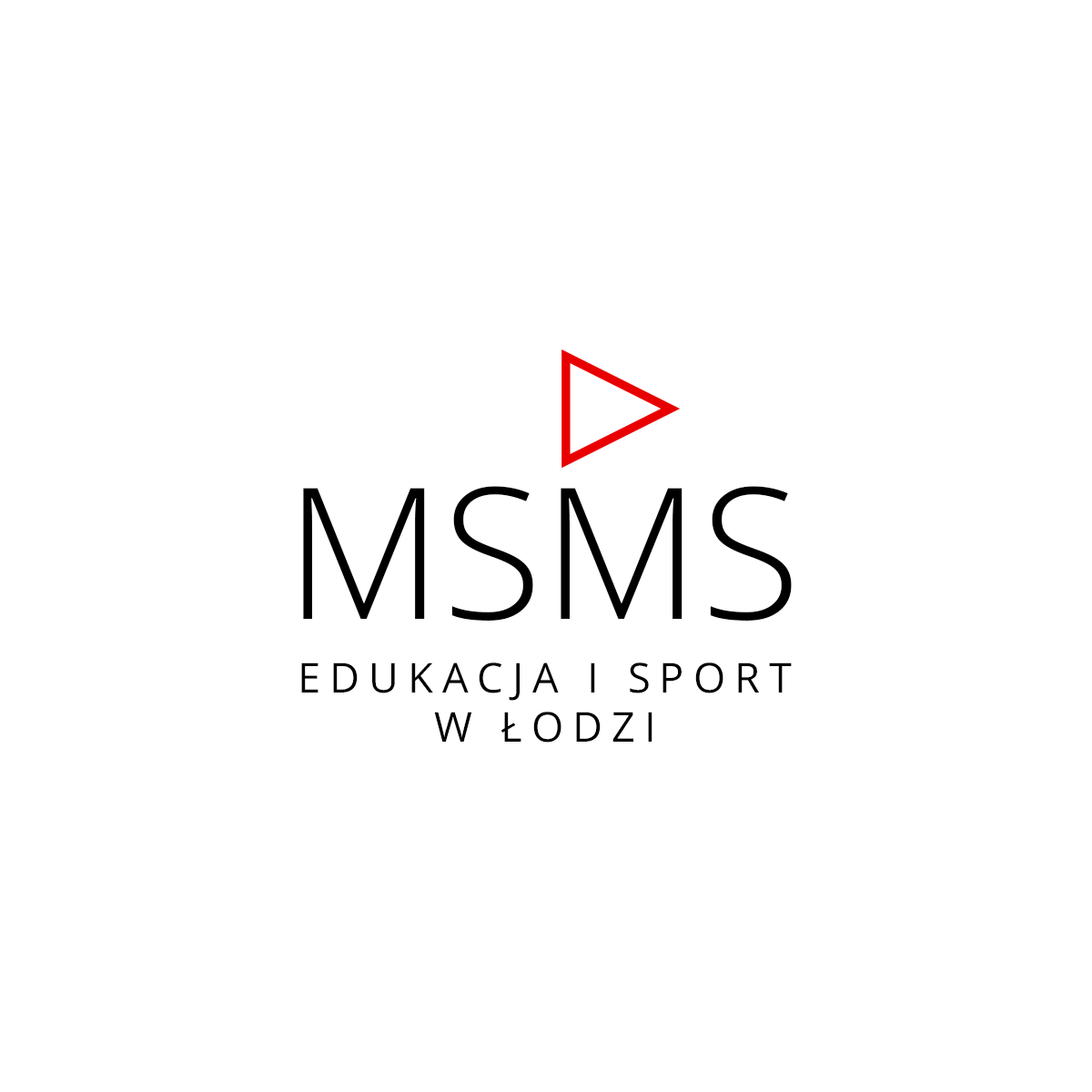 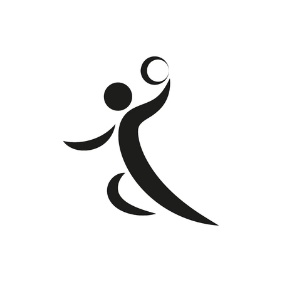 ŁÓDŹ - 2022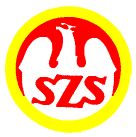 KOMUNIKAT - REGULAMINOGÓLNOPOLSKIEJ LICEALIADY W PIŁCE RĘCZNEJ CHŁOPCÓW – ŁÓDŹ 2022KOMUNIKAT - REGULAMINOGÓLNOPOLSKIEJ LICEALIADY W PIŁCE RĘCZNEJ CHŁOPCÓW – ŁÓDŹ 2022KOMUNIKAT - REGULAMINOGÓLNOPOLSKIEJ LICEALIADY W PIŁCE RĘCZNEJ CHŁOPCÓW – ŁÓDŹ 2022